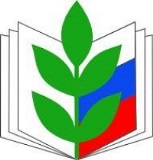 ПРОТОКОЛзаседания профсоюзного комитета Вишневского ДСот 31.01.2023 г. № 1Присутствовали 3 человека.Отсутствовали- «нет»                                   Повестка дня:1. О согласовании приказа по установлению надбавки за интенсивность труда и высокие результаты работы педагогическим работникам Вишневского ДС2. О согласовании приказа по оплате за работу в ночное время и праздничные дни сторожам за январь 2023 года.3.О согласовании графиков дежурства сторожей на февраль 2023 года.4.О утверждении плана профкома на 2023г.5. О утверждении сметы доходов и расходов первичной профсоюзной организации Вишневского ДС на 2023г.Председатель первичной профсоюзной организации Вишневского ДС                                       Сорокина М.ГЧлены профсоюза                                                                                                                                  Конотоп Н.П                                                                              Майорова О.А. ПРОТОКОЛзаседания профсоюзного комитета Вишневского ДСот 28.02.2023 г. № 2Присутствовали 3 человека.Отсутствовали- «нет»                                   Повестка дня:1. О согласовании проекта приказа по установлению надбавки за интенсивность труда и высокие результаты работы педагогическим работникам Вишневского ДС.2. О согласовании приказа по оплате за работу в ночное время  сторожам  за февраль 2023 года.3.О согласовании графиков дежурства сторожей  на март 2023 года.4. О согласовании графиков дежурств работников детского сада в праздничные дни.Председатель первичной профсоюзной организации Вишневского ДС                                       Сорокина М.ГЧлены профсоюза                                                                                                                                  Конотоп Н.П                                                                              Майорова О.А. ПРОТОКОЛзаседания профсоюзного комитета Вишневского ДСот 31.03.2023г. № 3Присутствовали 3 человека.Отсутствовали- «нет»Повестка дня:1. О согласовании проекта приказа по установлению надбавки за интенсивность труда и высокие результаты работы педагогическим работникам Вишневского ДС.2. О согласовании приказа по оплате за работу в ночное время  сторожам  за март 2023 года.3.О согласовании графиков дежурства сторожей на апрель 2023 года.Председатель первичной профсоюзной организации Вишневского ДС                                       Сорокина М.ГЧлены профсоюза                                                                                                                                   Конотоп Н.П                                                                              Майорова О.А. ПРОТОКОЛзаседания профсоюзного комитета Вишневского ДС от 28.04.2023 г. № 4Присутствовали 3 человека.Отсутствовали- «нет»                                   Повестка дня:1. О согласовании проекта приказа по установлению надбавки за интенсивность труда и высокие результаты работы педагогическим работникам Вишневского ДС.2. О согласовании приказа по оплате за работу в ночное время сторожам  за апрель 2023 года.3. О согласовании графиков дежурства сторожей на май 2023 года.4.О согласовании графика дежурств работниками Вишневского ДС в праздничные дни.Председатель первичной профсоюзной организации Вишневского ДС                                       Сорокина М.ГЧлены профсоюза                                                            Конотоп Н.П                                                                                           Майорова О.АПРОТОКОЛзаседания профсоюзного комитета Вишневского ДС от 31.05.2023 г. № 5Присутствовали 3 человека.Отсутствовали- «нет»                                   Повестка дня:1. О согласовании проекта приказа по установлению надбавки за интенсивность труда и высокие результаты работы педагогическим работникам Вишневского ДС.4. О согласовании приказа по оплате за работу в ночное время сторожам за май 2023 года.5. О согласовании графиков дежурства сторожей на июнь 2023 года.Председатель первичной профсоюзной организации Вишневского ДС                                       Сорокина М.ГЧлены профсоюза                                                            Конотоп Н.П                                                                                           Майорова О.АПРОТОКОЛзаседания профсоюзного комитета Вишневского ДС от 30.06.2023 г. № 6Присутствовали 3 человека.Отсутствовали- «нет»                                   Повестка дня:1. О согласовании проекта приказа по установлению надбавки за интенсивность труда и высокие результаты работы педагогическим работникам Вишневского ДС.3. О согласовании графика дежурств сторожей Вишневского ДС.4. О согласовании приказа по оплате за работу в ночное время сторожам за июнь 2023 года.Председатель первичной профсоюзной организации Вишневского ДС                                       Сорокина М.ГЧлены профсоюза                                                           Конотоп. Н.П                                                                                          Майорова О.АПРОТОКОЛзаседания профсоюзного комитета Вишневского ДС от 31.07.2023 г. № 7Присутствовали 3 человека.Отсутствовали- «нет»                                   Повестка дня:1. О согласовании проекта приказа по установлению надбавки за интенсивность труда и высокие результаты работы педагогическим работникам Вишневского ДС.2. О согласовании графика дежурств сторожей на август 2023г3. О согласовании приказа по оплате за работу в ночное время сторожам за июль 2023 года.Председатель первичной профсоюзной организации Вишневского ДС                                      Сорокина М.ГЧлены профсоюза                                                          Конотоп Н.П                                                                                         Майорова О.АПРОТОКОЛзаседания профсоюзного комитета Вишневского ДС от 31.08.2023 г. № 8Присутствовали 3 человека.Отсутствовали- «нет»                                   Повестка дня:1. О согласовании проекта приказа по установлению надбавки за интенсивность труда и высокие результаты работы педагогическим работникам Вишневского ДС.2.О согласования распределения нагрузки помощников воспитателей Вишневского ДС.3.О согласования распределения нагрузки педагогических работников Вишневского ДС.4. О согласовании тарификационного списка работников муниципального казенного дошкольного образовательного учреждения  «Вишневский  детский сад» Беловского района Курской области.5.О согласовании штатного расписания  муниципального казенного дошкольного образовательного  учреждения «Вишневский  детский сад».6. О согласовании приказа по оплате за работу в ночное время сторожам за август 2023 года.7. О согласовании графика работы сотрудников по муниципальному казенному дошкольному образовательному учреждению «Вишневский детский сад» Беловского района Курской области на 2023-2024 учебный год.8. О согласовании инструкции «Об организации охраны жизни и здоровья воспитанников в муниципальном казенном дошкольном образовательном учреждении «Вишневский детский сад» на 2023-2024 учебный год».9. О праздновании Дня дошкольного работника.Председатель первичной профсоюзной 	организации Вишневского ДС                                       Сорокина М.ГЧлены профсоюза                                                          Конотоп Н.П                                                                                         Майорова О.АПРОТОКОЛзаседания профсоюзного комитета Вишневского ДС от 29.09.2023 г. № 9Присутствовали 3 человека.Отсутствовали- «нет»                                   Повестка дня:1. О согласовании проекта приказа по установлению надбавки за интенсивность труда и высокие результаты работы педагогическим работникам Вишневского ДС.2. О согласовании приказа по оплате за работу в ночное время сторожам за сентябрь 2023 года.3. О согласовании графика дежурств сторожей на октябрь 2023г.Председатель первичной профсоюзной организации Вишневского ДС                                      Сорокина М.ГЧлены профсоюза                                                          Конотоп Н.П                                                                                         Майорова О.АПРОТОКОЛзаседания профсоюзного комитета Вишневского ДС от 29.09.2023 г. № 9/1Присутствовали 4 человека.Отсутствовали- «нет»                                   Повестка дня:О согласовании изменений в Положение  об оплате труда муниципального казенного дошкольного образовательного учреждения  «Вишневский детский сад» Беловского района Курской области . Председатель первичной профсоюзной организации Вишневского ДС                                      Сорокина М.ГЧлены профсоюза                                                          Конотоп Н.П                                                                                         Майорова О.АПРОТОКОЛзаседания профсоюзного комитета Вишневского ДС от 31.10.2023 г. № 10Присутствовали 3 человека.Отсутствовали- «нет»                                   Повестка дня:1. О согласовании проекта приказа по установлению надбавки за интенсивность труда и высокие результаты работы педагогическим работникам Вишневского ДС.2. О согласовании приказа по оплате за работу в ночное время за октябрь 2023 года.3. О согласовании графика дежурств сторожей на ноябрь 2023г.Председатель первичной профсоюзной организации Вишневского ДС                                      Сорокина М.ГЧлены профсоюза                                                          Конотоп Н.П                                                                                         Майорова О.АПРОТОКОЛзаседания профсоюзного комитета Вишневского ДС от 30.11.2023 г. № 11Присутствовали 3 человека.Отсутствовали- «нет»                                   Повестка дня:1. О согласовании проекта приказа по установлению надбавки за интенсивность труда и высокие результаты работы педагогическим работникам Вишневского ДС.2. О согласовании графика проведения новогодних утренников.      3.Приобретение новогодних подарков сотрудникам.4. Решение организационных вопросов по празднованию Нового года сотрудниками.5. О согласовании приказа по оплате за работу в ночное время за ноябрь 2023 года.6. О согласовании графика дежурств сторожей на декабрь 2023г.Председатель первичной профсоюзной организации Вишневского ДС                                      Сорокина М.ГЧлены профсоюза                                                          Конотоп Н.П                                                                                         Майорова О.АПРОТОКОЛзаседания профсоюзного комитета Вишневского ДС от 29.12.2023 г. № 12Присутствовали 3 человека.Отсутствовали- «нет»                                   Повестка дня:1. О согласовании проекта приказа по установлению надбавки за интенсивность труда и высокие результаты работы педагогическим работникам Вишневского ДС. 2. О согласовании графика дежурств  сотрудников детского сада в праздничные дни.3. О согласовании графика отпусков сотрудников муниципального казенного дошкольного образовательного учреждения «Вишневский детский сад» Беловского района Курской области на 2024 год.5.О согласовании списка работников пользующихся коммунальными услугами.6. О согласовании графиков и приказов по оплате за работу в ночное время сторожам  за декабрь 2020 года.7. О согласовании графика дежурств сторожей на ноябрь 2023г.Председатель первичной профсоюзной организации Вишневского ДС                                      Сорокина М.ГЧлены профсоюза                                                          Конотоп Н.П                                                                                         Майорова О.А